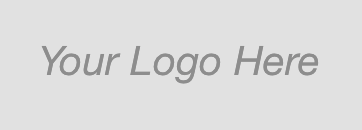 Security Awareness Training and TestingDocument HistoryVersion: 1.0 – DRAFT   Find / Replace “COMPANY” with your organization’s name, update cover logo and header logoDate:	 ____ , ____Table of Contents1. IntroductionTechnical security controls are a vital part of our information security framework but are not in themselves sufficient to secure all information assets. Effective information security also requires the awareness and proactive support of all staff, supplementing and making full use of the technical security controls. This is obvious in the case of social engineering attacks and other current exploits being used, which specifically target vulnerable humans rather than IT and network systems.Lacking adequate information security awareness, staff is less likely to recognize or react appropriately to information security threats and incidents, and are more likely to place information assets at risk of compromise. In order to protect information assets, all workers must be informed about relevant, current information security matters, and motivated to fulfill their information security obligations.1.1 Objective This policy specifies the COMPANY internal information security awareness and training program to inform and assess all staff regarding their information security obligations.1.2 ScopeThis policy applies throughout the organization as part of the corporate governance framework. It applies regardless of whether staff use computer systems and networks, since all staff are expected to protect all forms of information assets including computer data, written materials/paperwork, and intangible forms of knowledge and experience. This policy also applies to third party employees working for the organization whether they are explicitly bound (e.g. by contractual terms and conditions) or implicitly bound (e.g. by generally held standards of ethics and acceptable behavior) to comply with our information security policies.1.3 AudienceIn general, this policy applies to all COMPANY employees and contractors with access to COMPANY systems, networks, company information, nonpublic personal information, personally identifiable information, and/or customer data. 1.4 Document Changes and FeedbackThis policy will be updated and re-issued at least annually to reflect, among other things, changes to applicable law, update or changes to COMPANY requirements, technology, and the results or findings of any audit.  1.5 Referenced DocumentsDocuments that are relevant to this policy include the following:2. Policy RequirementsAll awareness training must fulfill the requirements for the security awareness program as listed below:The information security awareness program should ensure that all staff achieve and maintain at least a basic level of understanding of information security matters, such as general obligations under various information security policies, standards, procedures, guidelines, laws, regulations, contractual terms, and generally held standards of ethics and acceptable behavior.Additional training is appropriate for staff with specific obligations towards information security that are not satisfied by basic security awareness, for example Information Risk and Security Management, Security Administration, Site Security and IT/Network Operations personnel. Such training requirements must be identified in departmental/personal training plans and funded accordingly. The training requirements will reflect relevant prior experience, training and/or professional qualifications, as well as anticipated job requirements.Security awareness and training activities should commence as soon as practicable after staff joins the organization, generally through attending information security induction/orientation as part of the on boarding process. The awareness activities should continue on a continuous/rolling basis thereafter in order to maintain a reasonably consistent level of awareness.Where necessary and practicable, security awareness and training materials and exercises should suit their intended audiences in terms of styles, formats, complexity, technical content, etc. Everyone needs to know why information security is so important, but the motivators may be different for workers focused on their own personal situations or managers with broader responsibilities to the organization and their staff.The company will provide staff with information on the location of the security awareness training materials, along with security policies, standards, and guidance on a wide variety of information security matters.2.1 COMPANY Information Security Awareness TrainingThe COMPANY Information Security (IS) department requires that each employee upon hire and at least annually thereafter successfully complete <selected course here>. Certain staff may be required to complete additional training modules depending on their specific job requirements upon hire and at least annually. Staff will be given a reasonable amount time to complete each course so as to not disrupt business operations.2.2 Simulated Social Engineering ExercisesThe COMPANY IS department will conduct periodic simulated social engineering exercises including but not limited to: phishing (e-mail), vishing (voice), smishing (SMS), USB testing, and physical assessments. The COMPANY IS department will conduct these tests at random throughout the year with no set schedule or frequency. The COMPANY IS department may conduct targeted exercises against specific departments or individuals based on a risk determination. 2.3 Remedial Training ExercisesFrom time to time COMPANY staff may be required to complete remedial training courses or may be required to participate in remedial training exercises with members of the COMPANY IS department as part of a risk-based assessment.3. Compliance & Non-Compliance with PolicyCompliance with this policy is mandatory for all staff, including contractors and executives. The COMPANY IS department will monitor compliance and non-compliance with this policy and report to the executive team the results of training and social engineering exercises.The penalties for non-compliance are described in Appendix A of this policy.3.1 Non-Compliance ActionsCertain actions or non-actions by COMPANY personnel may result in a non-compliance event (Failure). A Failure includes but is not limited to:Failure to complete required training within the time allottedFailure of a social engineering exerciseFailure of a social engineering exercise includes but is not limited to:Clicking on a URL within a phishing testReplying with any information to a phishing testOpening an attachment that is part of a phishing testEnabling macros that are within an attachment as part of a phishing testAllowing exploit code to run as part of a phishing testEntering any data within a landing page as part of a phishing testTransmitting any information as part of a vishing testReplying with any information to a smishing testPlugging in a USB stick or removable drive as part of a social engineering exerciseFailing to follow company policies in the course of a physical social engineering exerciseCertain social engineering exercises can result in multiple Failures being counted in a single test. The maximum number of Failure events per social engineering exercise is two.The COMPANY IS department may also determine, on a case by case basis, that specific Failures are a false positive and should be removed from that staff member’s total Failure count.3.2 Compliance ActionsCertain actions or non-actions by COMPANY personnel may result in a compliance event (Pass). A Pass includes but is not limited to:Successfully identifying a simulated social engineering exercisesNot having a Failure during a social engineering exercise (Non-action)Reporting real social engineering attacks to the IS department3.3 Removing Failure Events through Passes Each Failure will result in a Remedial training or coaching event as described in Appendix A of this document. Subsequent Failures will result in escalation of training or coaching. De-escalation will occur when three consecutive Passes have taken place.4. Responsibilities and AccountabilitiesListed below is an overview of the responsibilities and accountabilities for managing and complying with this policy program.The Chief Information Security Officer/Information Security Manager is accountable for running an effective information security awareness and training program that informs and motivates workers to help protect the organization’s and the organization’s customer’s information assets.Information Security Management is responsible for developing and maintaining a comprehensive suite of information security policies (including this one), standards, procedures and guidelines that are to be mandated and/or endorsed by management where applicable. Working in conjunction with other corporate functions, it is also responsible for conducting suitable awareness, training, and educational activities to raise awareness and aid understanding of staff’s responsibilities identified in applicable policies, laws, regulations, contracts, etc.All Managers are responsible for ensuring that their staff and other workers within their responsibility participate in the information security awareness, training, and educational activities where appropriate and required.All Staff are personally accountable for completing the security awareness training activities, and complying with applicable policies, laws, and regulations at all times.Appendix A – Schedule of Failure PenaltiesThe following table outlines the penalty of non-compliance with this policy. Steps not listed here may be taken by the COMPANY IS team to reduce the risk that an individual may pose to the company.Appendix B – Methods for Determining Staff Risk RatingsThe following is a list of situations that may increase a risk rating of a COMPANY staff member. Higher risk ratings may result in an increased sophistication of social engineering tests and an increase in frequency and/or type of training and testing.Staff member email resides within a recent Email Exposure Check reportStaff member is an executive or VP (High value target)Staff member possesses access to significant company confidential informationStaff member is using a Windows or Apple-based operating systemStaff member uses their mobile phone for conducting work-related businessStaff member possesses access to significant company systemsStaff member personal information can be found publicly on the internetStaff member maintains a weak passwordStaff member has repeated company policy violationsAppendix C – Glossary of Terms if ApplicableDocument OwnerTitleTitleYour NameYour NameChief Information Security Officer (or your Title)Chief Information Security Officer (or your Title)Rev #NameDateDescriptionSignature1.0Your NameInitial draftElectronically signed1.1Your NameInitial releaseOwner signaturePolicyPolicy OwnerLinkInformation Security Policy (ISP)Information SecurityTBDHR/Employee HandbookHuman ResourcesTBDFailure CountResulting Level of Remediation ActionFirst FailureMandatory completion of <selected course here>.Second FailureMandatory completion of <selected course here>.Third FailureMandatory completion of <selected course here>.Fourth FailureFace to face meeting with their managerFifth FailureFace to face meeting with their manager and Head of Human ResourcesSixth FailureFace to face meeting with the CISO and the Head of Human ResourcesPossibility that additional administrative and technical controls will be implemented to prevent further Failure eventsSeventh FailureMeeting with CISO, CEO and Head of Human ResourcesPossibility that additional administrative and technical controls will be implemented to prevent further Failure eventsEighth FailureFormal review of employment with Head of Human ResourcesPossibility that additional administrative and technical controls will be implemented to prevent further Failure eventsNinth and Subsequent FailuresPotential for Termination of Employment or Employment Contract